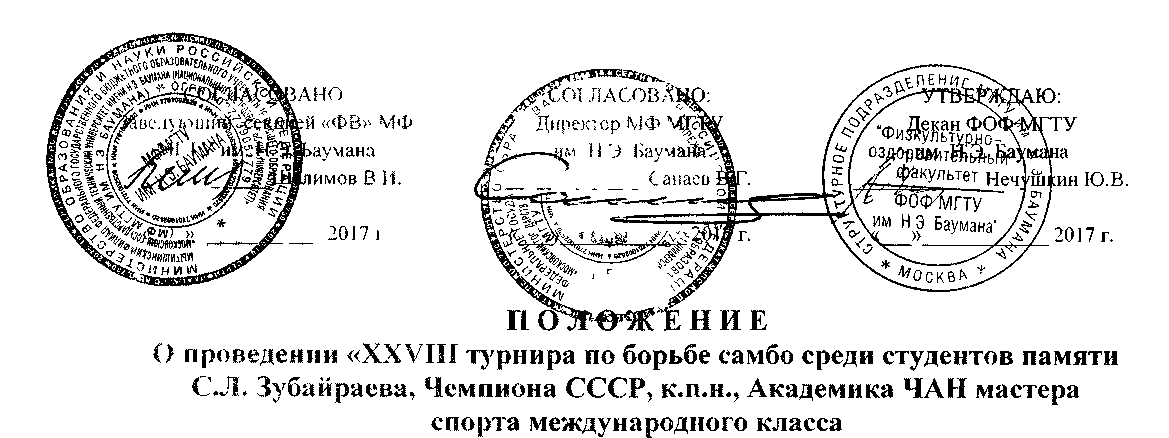   1.	Цели и задачи:      -   популяризация и пропаганда борьбы самбо в МГТУ им. Н.Э. Баумана;      -   привлечение  молодежи к ведению здорового образа жизни;      -   повышение спортивного мастерства.   2. Руководство проведением соревнований Общее руководство организацией и проведением соревнований осуществляет Федерация самбо Москвы. 3.    Сроки и место проведения:Соревнования проводятся   20мая 2017  года.                                                                                 по адресу:  Моск. обл. г. Мытищи, ул. Институтская, д.1.  От Ярославского вокзала  до станции «Строитель», далее МГУЛ (Университет леса).Электронный адрес: sambo1954@mail.ru для подачи заявок на участие в соревнованиях. Подача заявок   до 18мая 2017г.4.    Участники соревнований:К соревнованиям допускаются спортсмены: кмс, 1, 2  разряд по борьбе самбо, 1995-2000 г.р., прошедшие медицинский  осмотр  и имеющие  допуск врача к соревнованиям.    Весовые категории:  мужчины - 52кг, 57кг, 62кг, 68кг, 74кг, 82кг, 90кг, 100кг, +100кг. Старшие юноши 2001 – 2002г.р. Вес. кат. 55кг, 60кг, 66кг, 72кг. Весовые категории: боевое самбо-68кг,74кг, 82, Абс. Главный судья  -  Умаров Мухаммед  судья республиканской категории. Гл. секретарь     -  Рубан Игорь Викторович.5.    Программа проведения соревнований:    9.00-11.00ч.           20мая 2017г.                                                              взвешивание участников;11:00 – 11:30 ч.     20мая2017г.       жеребьевка, совещание судей, тренеров  и представителей;                                                                                     12.00 – 16.00 ч.     20мая 2017г.             предварительные встречи во всех весовых  категориях; 16.00 ч.                                                                                                                 финальные встречи.6.    Условия подведения итогов:Соревнования лично-командные, проводятся по правилам борьбы самбо.7.  Награждение:Победители и призеры  во всех весовых категориях награждаются дипломами  и  медалями соответствующих степеней.8. Добровольное пожертвование: 400 руб.Ответственный за проведение соревнований доцент кафедры «ФВ»                          Авдонин С.М.  